Basın Bülteni							             	           	06 Nisan 2017Şirinler 3: Kayıp Köy Filminin Ürünleri ve Sinema Bileti Hepsiburada’da ‘Şirinler 3: Kayıp Köy’ filmi vizyona girerken her yaştan izleyicinin hayranı olduğu efsane karakterlerin ürünleri ve filmin indirimli sinema bileti de Hepsiburada müşterileri için satışa sunuluyor.Hepsiburada, Şirinler karakterlerine özel oluşturduğu konsept ürünlerini ‘Şirinler 3: Kayıp Köy’ filmi vizyona girerken müşterilerine sunuyor. Sevilen filmin karakterlerinin yer aldığı özel koleksiyonda telefon kılıflarından, ev tekstiline, ev dekorasyonundan, giyim ve ayakkabıya kadar pek çok farklı ürün bulunuyor. Hepsiburada müşterileri ayrıca 7 Nisan Cuma günü vizyona girecek olan ‘Şirinler 3: Kayıp Köy’ filminin indirimli sinema biletini web sitesinden veya mobil uygulamasından tek tıkla satın alabilecekler. Türkiye’de online alışverişin lideri Hepsiburada, Cinemaximum’la yaptığı işbirliği ile artık milyonlarca ürünün yanı sıra sinema biletini de sanal olarak platformunda sunmaya başladı. Hepsiburada’nın bu yeni hizmeti sayesinde Şirinler hayranları satın aldıkları indirimli sinema biletini haftanın yedi günü herhangi bir seansta kullanabilecekler. Şirinler ürünleri ve sinema bileti için; http://www.hepsiburada.com/staticPage/12116Hepsiburada Hakkında:E-ticaret alanında Türkiye’nin önde gelen markalarından biri olan Hepsiburada, 30 farklı kategoride 3 milyon ürün çeşitliliği ile müşterilerinin ihtiyaçlarını en iyi şekilde karşılamak için çalışmaktadır. Yıllar içinde pek çok ödüle layık görülen Hepsiburada; 2011, 2012 ve 2013 yıllarında Türkiye’nin en sevilen markası, 2013 yılında ise ‘Yılın E-ticaret Sitesi’ seçilmiştir. Bugün Türkiye’de online alışverişin lideri olarak müşterilerine en uygun fiyatlarla en iyi ürünü ulaştırmaya çalışan Hepsiburada, büyümeye ve e-ticareti büyütmeye devam etmektedir. Daha fazla bilgi için: http://www.hepsiburada.comHepsiburada’yı sosyal medyada takip etmek için:https://twitter.com/hepsiburadahttps://www.facebook.com/Hepsiburadahttps://www.linkedin.com/company/hepsiburada-comhttps://www.instagram.com/hepsiburadahttps://www.youtube.com/hepsiburadahttps://tr.pinterest.com/hepsiburadaBilgi İçin: Elif Akgül / Ünite İletişim
elif.akgul@unite.com.tr ; www.unite.com.tr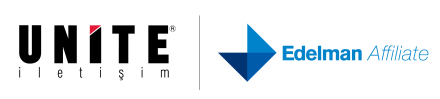 